INDICAÇÃO Nº 378/2023    Assunto: Solicita tapa buracos na Avenida Marcelo Gervásio Dian – Itatiba Park (foto anexa).Senhor Presidente,INDICO ao Sr. Prefeito Municipal, nos termos do Regimento Interno desta Casa de Leis, que se digne V. Ex.ª determinar à Secretaria de Obras e Serviços Públicos que execute serviço de tapa buracos na Avenida Marcelo Gervásio Dian, esquina com a Rua João Baptista Martinucci – Itatiba Park (foto anexa).Tendo o exposto, espera-se que seja executado brevemente.SALA DAS SESSÕES, 17 de fevereiro de 2023.LEILA BEDANIVereadora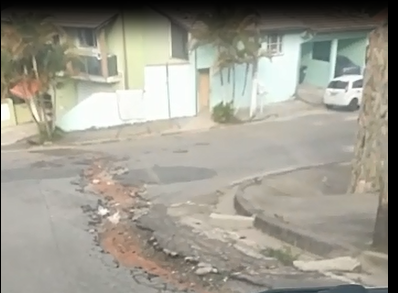 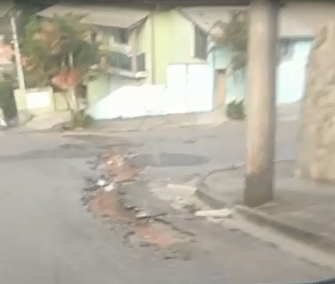 